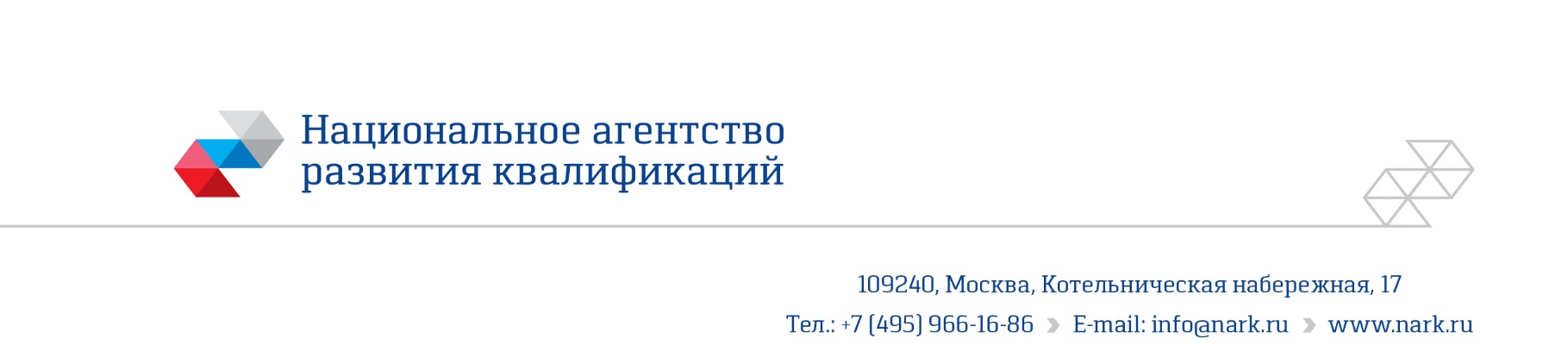 ПРИМЕР ОЦЕНОЧНОГО СРЕДСТВАдля оценки квалификацииИнженер по эксплуатации трубопроводов и оборудования тепловых сетей (6 уровень квалификации)(наименование квалификации)Комплект оценочного средства разработан в рамках Комплекса мероприятий по развитию механизма независимой оценки квалификаций, по созданию и поддержке функционирования базового центра профессиональной подготовки, переподготовки и повышения квалификации рабочих кадров Москва 2018 годОглавление1. Наименование квалификации и уровень квалификации	32. Номер квалификации	33. Профессиональный стандарт или квалификационные требования, установленные федеральными законами и иными нормативными правовыми актами Российской Федерации (далее - требования к квалификации)	34. Вид профессиональной деятельности	35. Спецификация заданий для теоретического этапа профессионального экзамена	37. Материально-техническое обеспечение оценочных мероприятий	68. Кадровое обеспечение оценочных мероприятий	69. Требования безопасности к проведению оценочных мероприятий (при необходимости)	710. Задания для теоретического этапа профессионального экзамена:	711. Критерии оценки (ключи к заданиям), правила обработки результатов теоретического этапа профессионального экзамена и принятия решения о допуске (отказе в допуске) к практическому этапу профессионального экзамена	912. Задания для практического этапа профессионального экзамена	913. Правила обработки результатов профессионального экзамена и принятия решения о соответствии квалификации соискателя требованиям к квалификации	1014. Перечень нормативных правовых и иных документов, использованных при подготовке комплекта оценочных средств:	101. Наименование квалификации и уровень квалификацииИнженер по эксплуатации трубопроводов и оборудования тепловых сетей (6 уровень квалификации)________________________________________________	
(указываются в соответствии с профессиональным стандартом или квалификационными требованиями, установленными федеральными законами и иными нормативными правовыми актами Российской Федерации)2. Номер квалификации16.01400.02________________________________________________________(номер квалификации в реестре сведений о проведении независимой оценки квалификации)3. Профессиональный стандарт или квалификационные требования, установленные федеральными законами и иными нормативными правовыми актами Российской Федерации (далее - требования к квалификации)Специалист по эксплуатации трубопроводов и оборудования тепловых сетей. Приказ Министерства труда и социальной защиты РФ от «11» апреля 2014 г. №246н (регистрационный номер 16.014)___________________________________(наименование и код профессионального стандарта либо наименование и реквизиты документов, устанавливающих квалификационные требования)4. Вид профессиональной деятельностиОрганизация и обеспечение обслуживания трубопроводов и оборудования тепловых сетей_________________________________________________________(по реестру профессиональных стандартов)5. Спецификация заданий для теоретического этапа профессионального экзаменаОбщая информация по структуре заданий для теоретического этапа профессионального экзамена:количество заданий с выбором ответа: 34;количество заданий на установление соответствия: 6;количество заданий на установление последовательности: 0;Время выполнения теоретического этапа экзамена: 1 час 20 минут.6. Спецификация заданий для практического этапа профессионального экзамена7. Материально-техническое обеспечение оценочных мероприятийа) материально-технические ресурсы для обеспечения теоретического этапа профессионального экзамена: кабинет, оборудованный персональными компьютерами с доступом в сеть интернет._______________________________(помещение, инвентарь, компьютерная техника и оргтехника, программное обеспечение, канцелярские принадлежности и другие)б) материально-технические ресурсы для обеспечения практического этапа профессионального экзамена: кабинет, оборудованный персональными компьютерами с доступом в сеть интернет; нормативно-техническая литература; справочная литература и методические рекомендации; возможно использование обучающих стендов для проверки реальных навыков работы. _________________(оборудование, инструмент, оснастка, материалы, средства индивидуальной защиты, экзаменационные образцы и другие)8. Кадровое обеспечение оценочных мероприятий1. Среднее профессиональное образование.  2. Опыт работы не менее 3 лет в должности и (или) выполнения работ (услуг) по виду профессиональной деятельности, содержащему оцениваемую квалификацию, но не ниже уровня оцениваемой квалификации.  3. Подтверждение прохождение обучения по дополнительным профессиональным  программам обеспечивающим освоение: а) знаний:  нормативные правовые акты (далее – НПА) в области независимой оценки квалификации и особенности их применения при проведении профессионального экзамена; НПА регулирующие вид профессиональной деятельности и проверяемую квалификацию; методы оценки квалификации, определенные утвержденным Советом оценочным средством (оценочными средствами); требования и порядок проведения теоретической и практической части профессионального экзамена и документирования результатов оценки;порядок работы с персональными данными и информацией ограниченного использования (доступа); б) умений применять оценочные средства; анализировать полученную при проведении профессионального экзамена информацию, проводить экспертизу документов и материалов; проводить осмотр и экспертизу объектов, используемых при проведении профессионального экзамена; проводить наблюдение за ходом профессионального экзамена; принимать экспертные решения по оценке квалификации на основе критериев оценки, содержащихся в оценочных средствах; формулировать, обосновывать и документировать результаты профессионального экзамена; использовать информационно-коммуникационные технологии и программно-технические средства, необходимые для подготовки и оформления экспертной документации; 4. Подтверждение квалификации эксперта со стороны Совета по профессиональным квалификациям.5. Отсутствие ситуации конфликта интереса в отношении конкретных соискателей.9. Требования безопасности к проведению оценочных мероприятий (при необходимости)Проведение обязательного инструктажа на рабочем месте.10. Задания для теоретического этапа профессионального экзамена:2. Выберите один или несколько правильных ответов: В каких случаях(в соответствии с Правилами промышленной безопасности опасных производственных объектов, на которых используется оборудование, работающее под избыточным давлением) котел должен быть немедленно остановлен и отключен действием защит или персонала?1. Обнаружения неисправности предохранительного клапана;2. Снижения уровня воды ниже низшего допустимого уровня;3. Повышения уровня воды выше высшего допустимого уровня;4. Повышении уровня шума, исходящего от котла;5. Повышения температуры воды на выходе из водогрейного котла до значения на 50°С ниже температуры насыщения, соответствующей рабочему давлению воды в выходном коллекторе котла.9. Выберите один или несколько правильных ответов: Кто несет персональную ответственность за нарушение ПТЭ ТЭ, вызвавшее нарушения в работе тепловой энергоустановки или тепловой сети, пожар или несчастный случай?1. Работники, непосредственно обслуживающие и ремонтирующие тепловые энергоустановки - за каждое нарушение, происшедшее по их вине, а также за неправильные действия при ликвидации нарушений в работе тепловых энергоустановок на обслуживаемом ими участке;2. Начальники, их заместители, мастера и инженеры местных производственных служб, участков и ремонтно-механических служб - за неудовлетворительную организацию работы и нарушения, допущенные ими или их подчиненными;3. Оперативный и оперативно-ремонтный персонал, диспетчеры - за нарушения, допущенные ими или непосредственно подчиненным им персоналом, выполняющим работу по их указанию (распоряжению);4. Руководители организации, эксплуатирующей тепловые энергоустановки, и их заместители - за нарушения, происшедшие на руководимых ими предприятиях, а также в результате неудовлетворительной организации ремонта и невыполнения организационно-технических предупредительных мероприятий;5. Руководители наладочных организаций, производивших работы на тепловых энергоустановках, - за нарушения, происшедшие в результате невыполнения организационно-технических предупредительных мероприятий организацией, эксплуатирующей тепловую энергоустановку.16. Установить соответствие между изображением компенсаторов трубопроводов и их наименованиемКаждый элемент из правого столбца может быть использован только один раз или не использован вовсе: 20. Выберите правильный ответ: В соответствии с ГОСТ 18322-2016. Межгосударственный стандарт. Система технического обслуживания и ремонта техники. Термины и определения, «Набор операций технического обслуживания (ремонта), подлежащих выполнению на установленном уровне разукрупнения», это:1. Уровень технического обслуживания (ремонта);2. Операция технического обслуживания (ремонта);3. Поддержка технического обслуживания (ремонта);4.Эшелон технического обслуживания (ремонта);5. Концепция технического обслуживания (ремонта).40. Выберите правильный ответ:Уровень жидкости в трубке Пито поднялся на высоту H = 15 см. Чему равна скорость жидкости в трубопроводе?1. 2,94 м/с;2. 17,2 м/с;3. 1,72 м/с;4. 8,64 м/с5. 29,4 м/с.11. Критерии оценки (ключи к заданиям), правила обработки результатов теоретического этапа профессионального экзамена и принятия решения о допуске (отказе в допуске) к практическому этапу профессионального экзаменаКлючи не раскрываются.Вариант соискателя формируется из случайно подбираемых заданий в соответствии со спецификацией. Всего 120 заданий. Вариант соискателя содержит 40 заданий. Баллы, полученные за выполненное задание, суммируются. Максимальное количество баллов – 40.Решение о допуске к практическому этапу экзамена принимается при условии достижения набранной суммы баллов от 32 и более.12. Задания для практического этапа профессионального экзамена13. Правила обработки результатов профессионального экзамена и принятия решения о соответствии квалификации соискателя требованиям к квалификацииПоложительное решение о соответствии квалификации соискателя требованиям к квалификации по квалификации Инженер по эксплуатации трубопроводов и оборудования тепловых сетей (6 уровень квалификации) принимается при правильном выполнении не менее  2 практических заданий.14. Перечень нормативных правовых и иных документов, использованных при подготовке комплекта оценочных средств:1. Федеральный закон от 27.07.2010 № 190-ФЗ «О теплоснабжении»; 2. Федеральный закон от 21 июля 1997 года № 116-ФЗ «О промышленной безопасности опасных производственных объектов»;3. Приказ Министерства здравоохранения и социального развития Российской Федерации от 04 мая 2012 года №477н «Об утверждении перечня состояний, при которых оказывается первая помощь, и перечня мероприятий по оказанию первой помощи»;4. Приказ Ростехнадзора от 25 марта 2014 года № 116 «Об утверждении федеральных норм и правил в области промышленной безопасности «Правила промышленной безопасности опасных производственных объектов, на которых используется оборудование, работающие под избыточным давлением»;5. Приказ Минтруда России от 17.08.2015 N 552н «Об утверждении Правил по охране труда при работе с инструментом и приспособлениями»; 6. Приказ Минтруда России от 28.03.2014 N 155н «Об утверждении Правил по охране труда при работе на высоте»;7. Свод правил СП 124.13330.2012 «СНиП 41-02-2003 «Тепловые сети»;8. ГОСТ 12.1.004-91 «Система стандартов безопасности труда (ССБТ). Пожарная безопасность. Общие требования»;9. ГОСТ Р 12.0.006-2002 «Система стандартов безопасности труда. Общие требования к системе управления охраной труда в организации»;10.ГОСТ 21.205-2016. Межгосударственный стандарт. «Система проектной документации для строительства. Условные обозначения элементов трубопроводных систем зданий и сооружений»;11. ГОСТ Р 54123-2010. Национальный стандарт Российской Федерации. «Безопасность машин и оборудования. Термины, определения и основные показатели безопасности»;12. ГОСТ 27.002-2015. Межгосударственный стандарт. «Надежность в технике. Термины и определения»;13. ГОСТ 18322-2016. Межгосударственный стандарт. «Система технического обслуживания и ремонта техники. Термины и определения»;14. Р 2.2.2006-05 «Гигиена труда. Руководство по гигиенической оценке факторов рабочей среды и трудового процесса. Критерии и классификация условий труда»;15. СанПиН 2.2.4.548-96. «Гигиенические требования к микроклимату производственных помещений. Санитарные правила и нормы»;16. СанПиН 2.2.0.555-96. «Гигиенические требования к условиям труда женщин. Санитарные правила и нормы»;17. Рекомендации по нормированию труда на работы по ремонту теплоэнергетического оборудования и тепловых сетей (Центр муниципальной экономики и права, 2005 г.).Знания, умения в соответствии с требованиями к квалификации, на соответствие которым проводится оценка квалификацииКритерии оценки квалификацииТип и № заданияТребования охраны труда, правил и норм промышленной и пожарной безопасности в области  организация и обеспечение обслуживания трубопроводов и оборудования тепловых сетей Положения и инструкции по учету и расследованию несчастных случаев на производстве, нарушений в работе тепловых сетейМаксимальныйрезультат:–6 балловЗадания 1-6Нормативно-правовые и методические документы в области  организация и обеспечение обслуживания трубопроводов и оборудования тепловых сетей.  Порядок и  методы  технико-экономического  и  текущего  производственного планированияработ по эксплуатации трубопроводов и оборудования тепловых сетейПерспективы развития теплового хозяйстваЗаконодательство о защите прав потребителей, права и обязанности, ответственность исполнителя и потребителя услуг. Квалификационные      требования      к       персоналу. Устав предприятия теплоснабжения Максимальныйрезультат: – 4 баллаЗадания 7-10Виды, назначение, технические характеристики и конструктивные особенности трубопроводов и оборудования тепловых сетей. Исполнительная     документация      на      трубопроводов и оборудования тепловых сетей Оперативная схема теплового оборудования и коммуникаций (водяных, паровых), схема питьевого водоснабжения и водоотведения Номенклатура теплового оборудования и трубопроводов и их технические характеристики Правила устройства и безопасной эксплуатации трубопроводов пара и горячей водыМаксимальныйрезультат: – 8 балловЗадания 11-18Технология и техника обслуживания трубопроводов и оборудования тепловых сетей. Организация и технология производства работ по эксплуатации и ремонту трубопроводов и оборудования тепловых сетей Требования для обоснования проведения текущего и капитального ремонта трубопроводов и оборудования тепловых сетей Нормативно-технические документы, регламентирующие выполнение работ по эксплуатации трубопроводов и оборудования тепловых сетей. Правила ведения технической документации. Способы   устранения   неисправностей   и   ликвидации   аварий    в    работе трубопроводов и оборудования тепловых сетей.Максимальныйрезультат:– 13балловЗадания 19-31Технологический процесс выработки теплоэнергии и теплоснабжения потребителей Современные энергосберегающие технологииОтечественные и зарубежные достижения науки и техники, специальная литература в области теплоснабженияМаксимальныйрезультат:– 4 балловЗадания 32-35Общепрофессиональные вопросы. Основы теплотехники, гидравлики, электротехники и механики.Современные информационные технологии. Основы конфликтологии.Максимальныйрезультат: – 5 балловЗадания 36-40Итого 40 баллов,Максимальныйрезультат – 40балловТрудовые функции, трудовые действия, умения в соответствии с требованиями к квалификации, на соответствие которым проводится оценка квалификацииКритерии оценки квалификацииТип и № заданияПланирование и контроль деятельности персонала по эксплуатации трубопроводов и оборудования тепловых сетей ТД. Технический и технологический контроль выполнения работ по техническому обслуживанию, текущему и капитальному ремонту оборудования и трубопроводов тепловых сетейСоответствие действий требованиям нормативных правовых актов и инструкций1.Практическое заданиеОрганизация работы с персоналом, осуществляющим деятельность по эксплуатации трубопроводов и оборудования тепловых сетейТД. Организация создания и поддержания безопасных, здоровых условий труда рабочихСоответствие действий требованиям нормативных правовых актов и инструкций2.Практическое заданиеУсловное обозначениеНаименование1.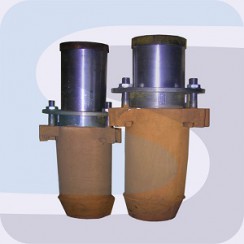 А) Линзовый компенсатор;2.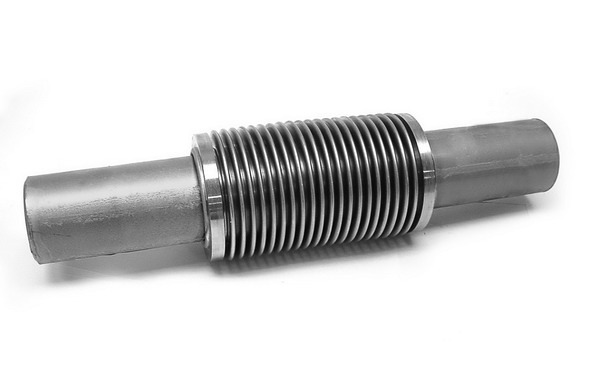 Б) Сальниковый компенсатор;3.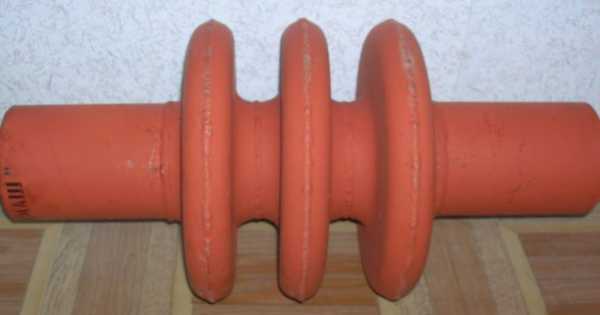 В) Сильфонный компенсатор;4.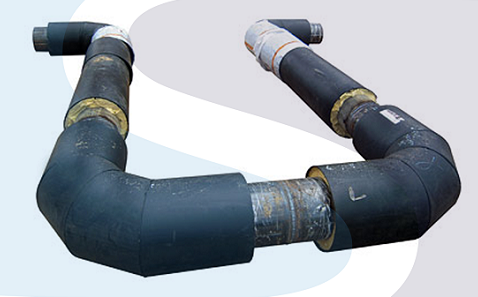 Г) Пружинный компенсатор;4.Д)П-образный;4.Е) Участок трубопровода, не являющийся компенсатором.1.ЗАДАНИЕ НА ВЫПОЛНЕНИЕ ТРУДОВЫХ ДЕЙСТВИЙ В РЕАЛЬНЫХ ИЛИ МОДЕЛЬНЫХ УСЛОВИЯХТрудовая функция:Планирование и контроль деятельности персонала по эксплуатации трубопроводов и оборудования тепловых сетей.Трудовое действие (действия): технический и технологический контроль выполнения работ по техническому обслуживанию, текущему и капитальному ремонту оборудования и трубопроводов тепловых сетей.Типовое задание: Проверить исправность основного и вспомогательного оборудования повысительной насосной станции, освещения, ограждающих и предохранительных    устройств, средств контроля и сигнализации, наличие на рабочем месте инструкций, журналов, методических документов необходимых для работы, инструкций по эксплуатации приборов. На основании проверки в случае необходимости подготовить служебную записку о выявленных нарушениях. Условия выполнения задания:1. Место (время) выполнения задания: повысительная насосная станция города,возможно выполнение в модельных условиях или на макетах, требование к моделям и макетам – максимальная детализация;2. Максимальное время выполнения задания: 45 мин.3. Вы можете воспользоваться:3.1.паспорта приборов, механизмов и оборудования, 3.2. схемы и инструкции по эксплуатации указанных устройств,3.3. схемы подводящих и отводящих коммуникаций инструкцией по технике безопасности и пожарной безопасности.Положительное решение о соответствии квалификации соискателя положениям профессионального стандарта в части трудовой функции «Планирование и контроль деятельности персонала по эксплуатации трубопроводов и оборудования тепловых сетей» принимается при выполнении действия в соответствии с критерием оценки и соблюдении отведенного времени.